		Состоялось заседание клуба «Кому за 50» 16 января 2022 года по инициативе Вороновского районного совета ветеранов в клубе «Кому за 50» состоялось заключительное музыкально-развлекательное мероприятие «С Новым годом, ветеран!».На мероприятие пришли самые активные члены  ветеранской организации.  Весь вечер не умолкали смех, песни, музыка, танцы. Забыв о годах, мужчины и женщины легко кружились в ритме вальса, зажигательно танцевали польку, краковяк и другие танцы. Проводились различные конкурсы с вручением сувениров самым активным. Домой расходились немного уставшие, но со счастливыми улыбками на лицах.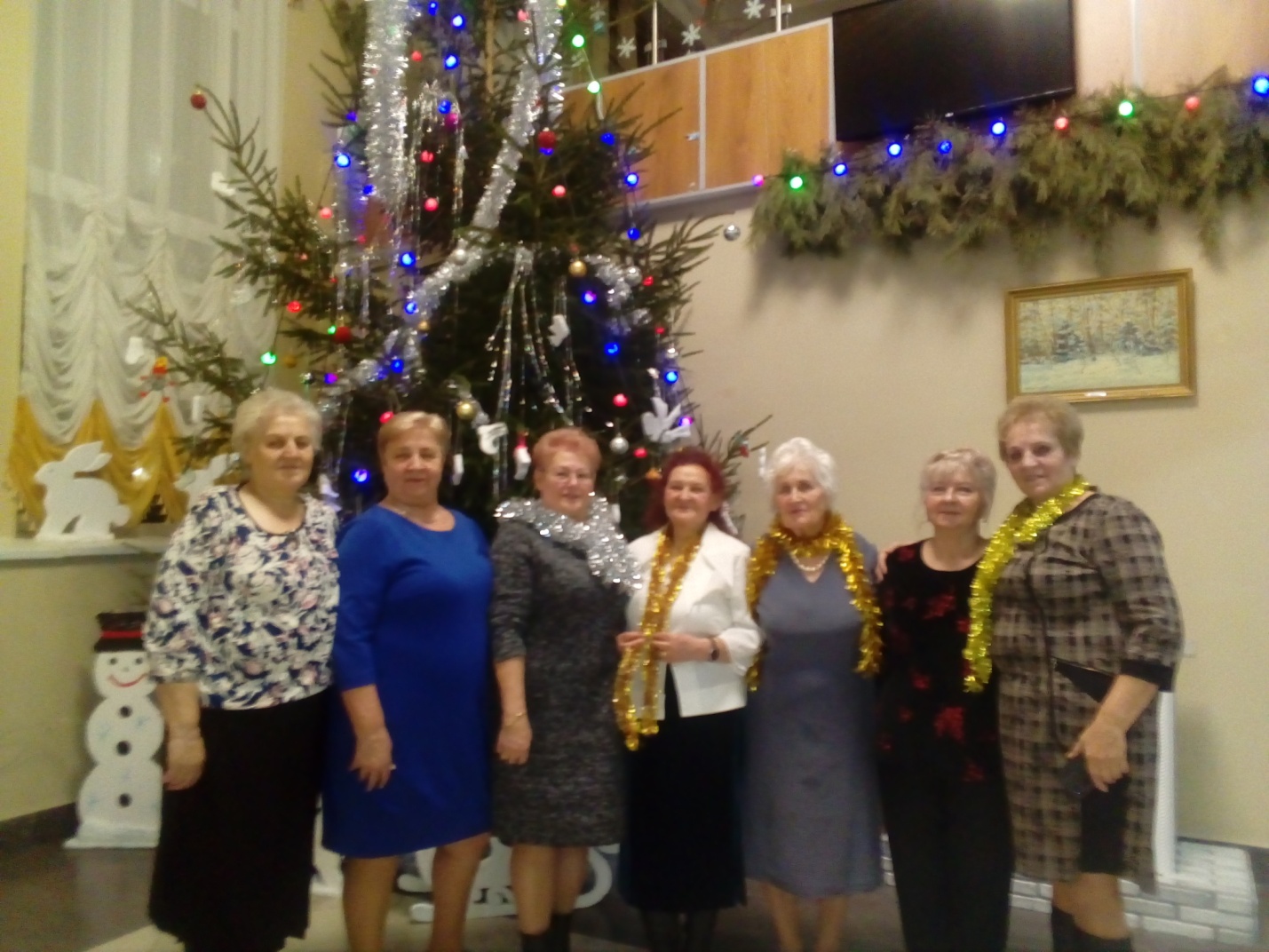 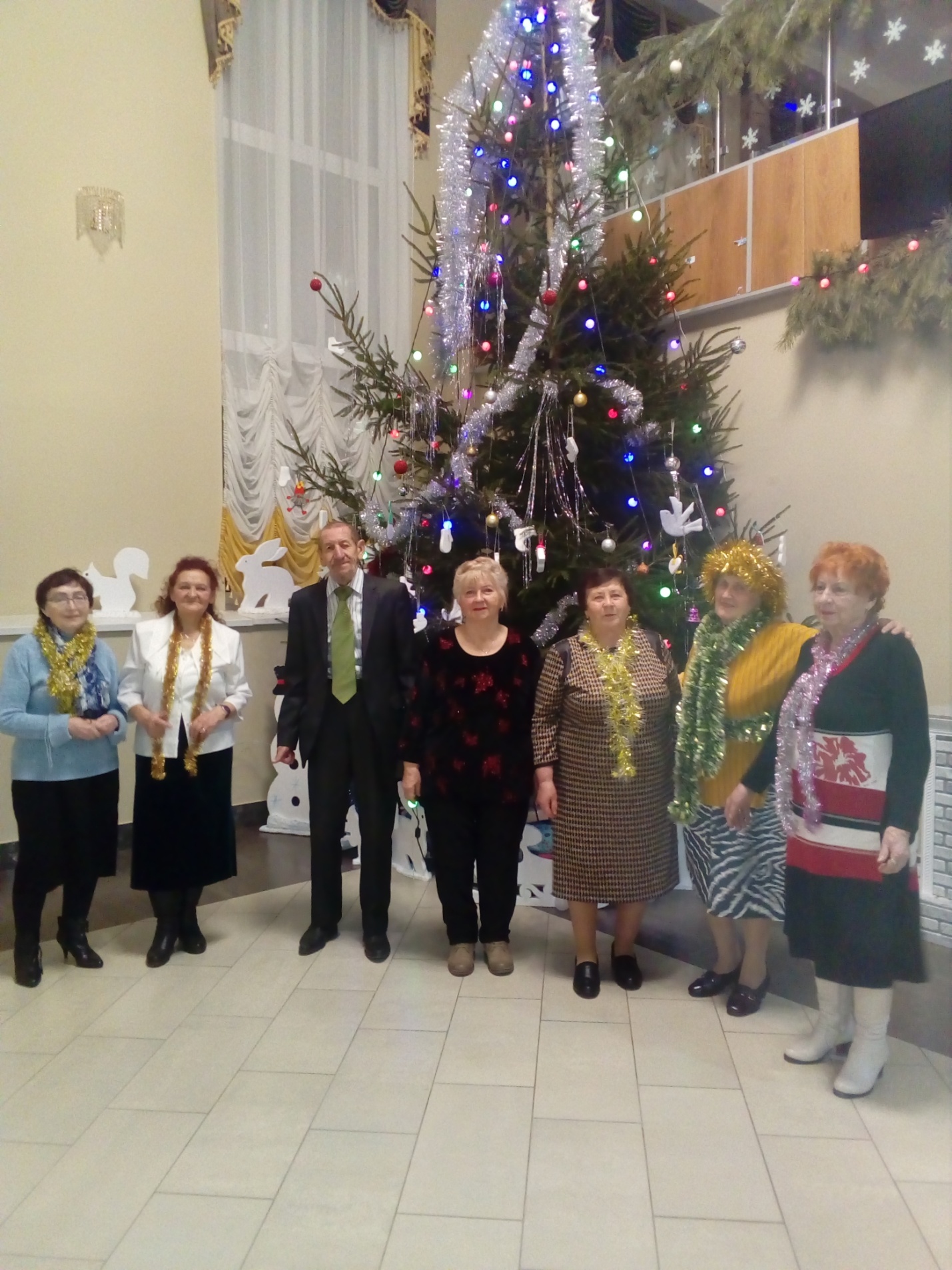 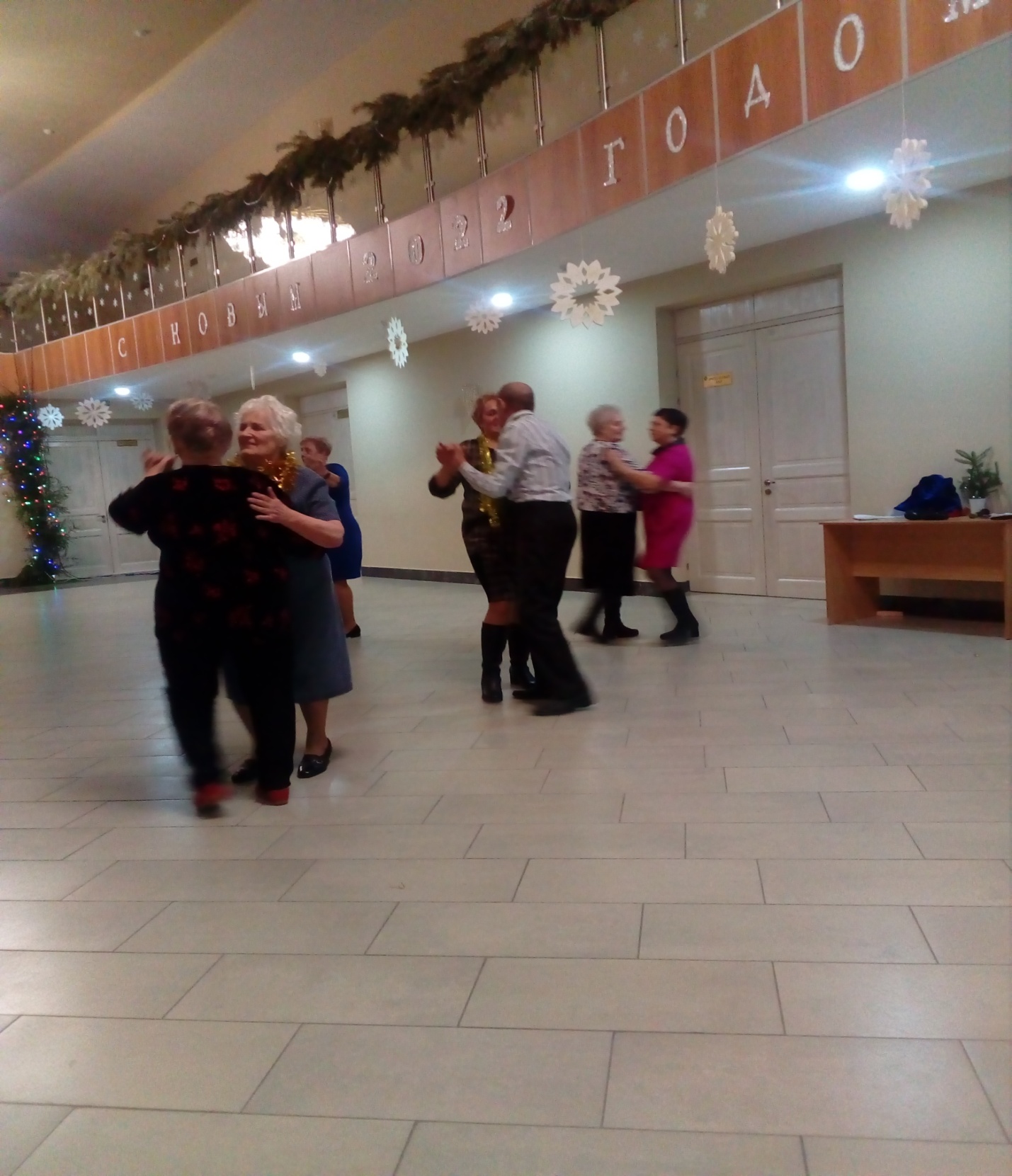 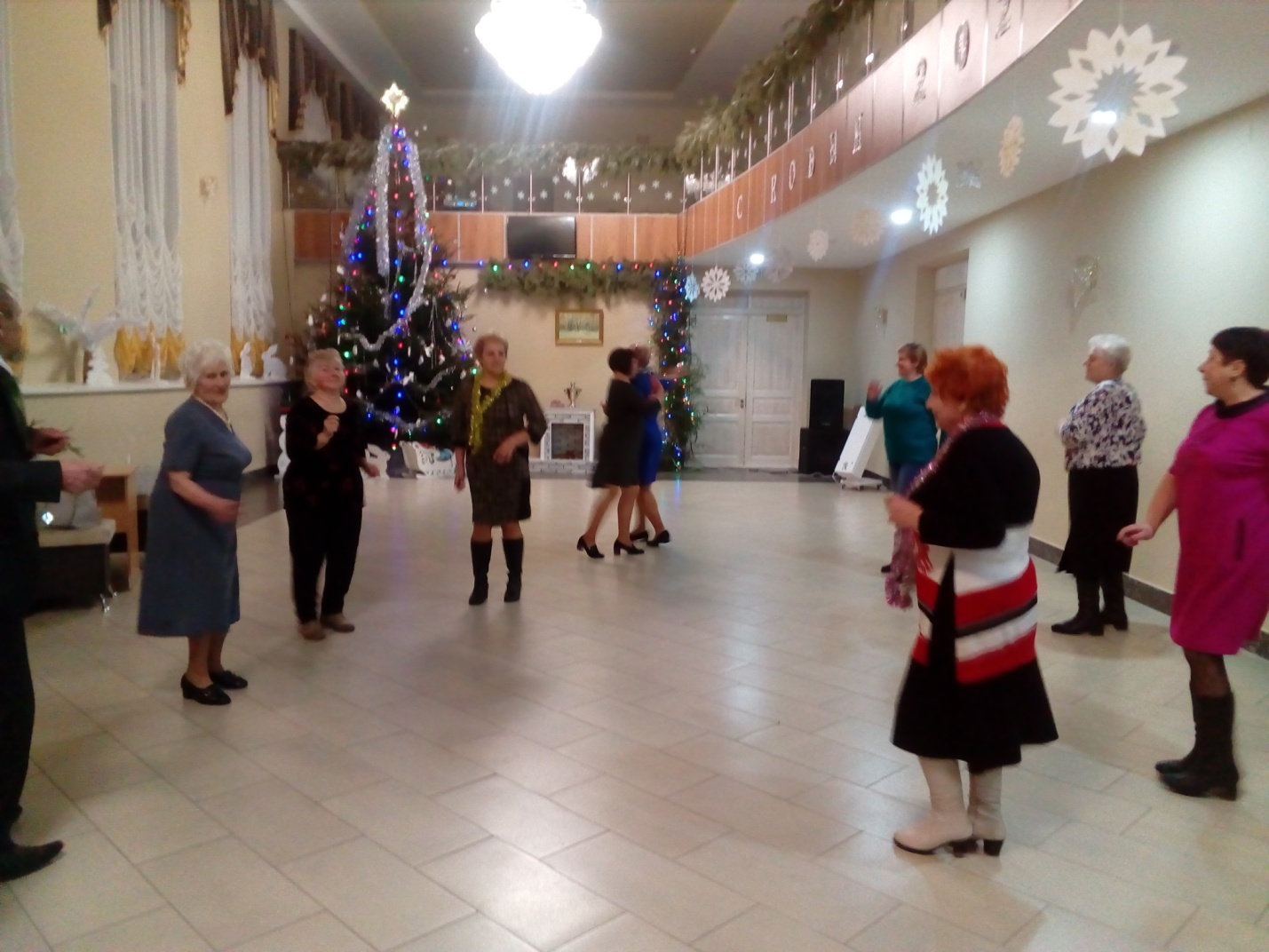 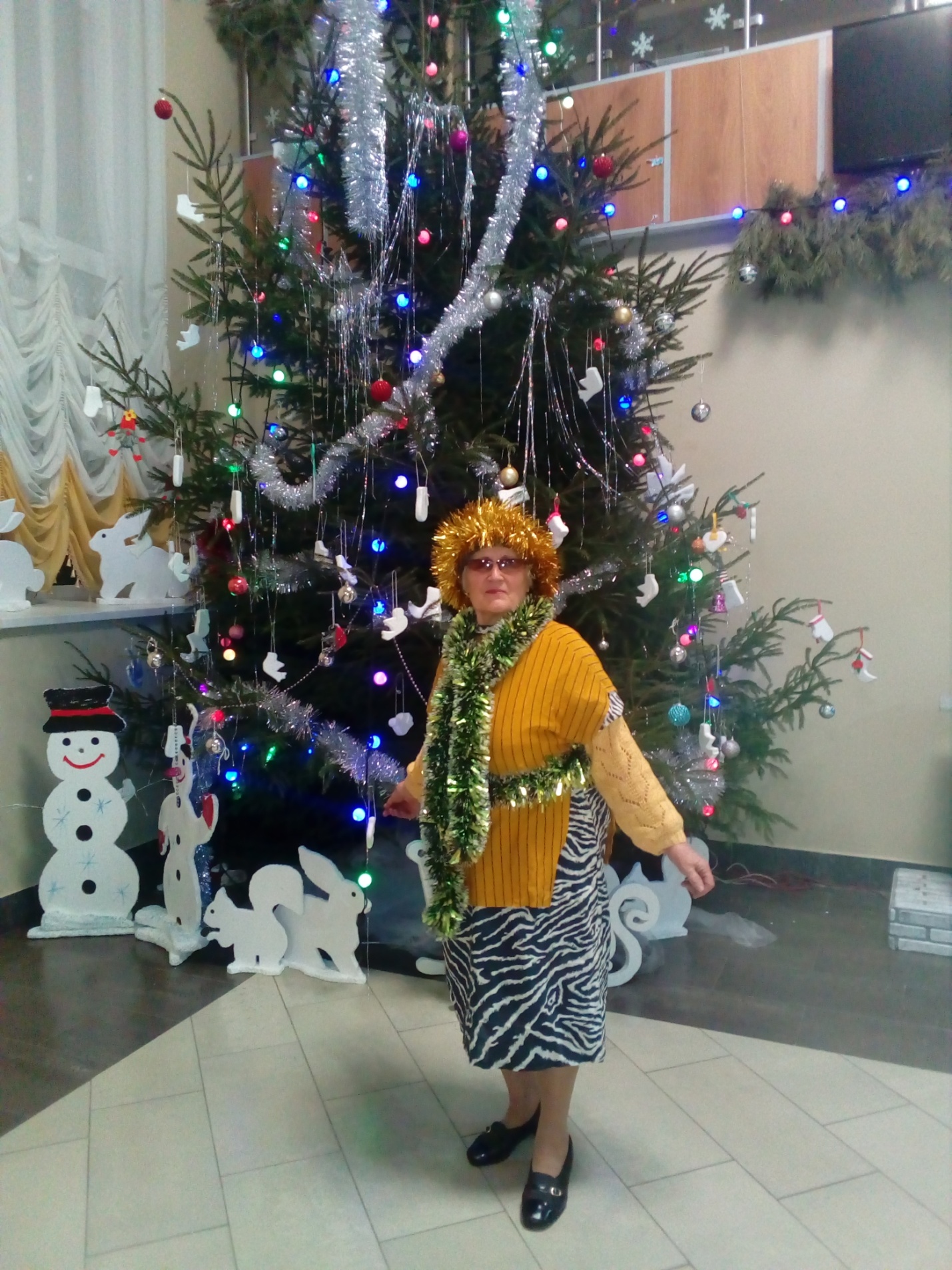 